ADICIÓN A:
NOTAS EXPLICATIVAS SOBRE LAS VARIEDADES ESENCIALMENTE DERIVADAS CON ARREGLO AL ACTA DE 1991 DEL CONVENIO DE LA UPOVDocumento preparado por la Oficina de la Unión‏Descargo de responsabilidad: el presente documento no constituye un documento de política u orientación de la UPOVRESUMEN	La presente adición tiene por objeto exponer las recomendaciones formuladas por el Grupo de trabajo sobre variedades esencialmente derivadas (WG-EDV) en su cuarta reunión, celebrada por vía telemática el 19 de octubre de 2021, respecto del documento UPOV/EXN/EDV/3 Draft 2, como se anunciaba en los párrafos 17 a 19.b) del documento CAJ/78/4 “Notas explicativas sobre las variedades esencialmente derivadas con arreglo al Acta de 1991 del Convenio de la UPOV”.RECOMENDACIONES DEL WG-EDV AL CAJ	En su cuarta reunión, el WG-EDV convino en que se introduzcan las siguientes modificaciones en el texto del documento UPOV/EXN/EDV/3 Draft 2 “Notas explicativas sobre las variedades esencialmente derivadas con arreglo al Acta de 1991 del Convenio de la UPOV (revisión)”:	El WG-EDV recomendó que el CAJ, en su septuagésima octava sesión, prevista para el 27 de octubre de 2021, examine el documento UPOV/EXN/EDV/3 Draft 2 “Notas explicativas sobre las variedades esencialmente derivadas con arreglo al Acta de 1991 del Convenio de la UPOV (revisión)” junto con las modificaciones acordadas por el WG-EDV, expuestas en el párrafo 2, y las siguientes observaciones:el WG-EDV tomó nota de los comentarios formulados por la delegación de España en relación con el documento UPOV/EXN/EDV/3 Draft 2 y convino en que sería importante que los miembros del WG-EDV pudieran debatir esos comentarios con la delegación de España antes de la sesión del CAJ; y el representante de la Association for Plant Breeding for the Benefit of Society (APBREBES) no respaldó el texto de la sección II ni la inclusión de la sección III en el documento UPOV/EXN/EDV/3 Draft 2, como se explica en los comentarios de la APBREBES que se recogen en el Apéndice IV del Anexo del documento UPOV/WG-EDV/4/2 (véase https://www.upov.int/edocs/mdocs/upov/es/wg_edv_4/upov_wg_edv_4_2.pdf). 	Se invita al CAJ a examinar el documento UPOV/EXN/EDV/3 Draft 2 “Notas explicativas sobre las variedades esencialmente derivadas con arreglo al Acta de 1991 del Convenio de la UPOV (revisión)” junto con la recomendación formulada por el WG-EDV en su cuarta reunión, celebrada el 19 de octubre de 2021, que se expone en el párrafo 3 del presente documento. [Fin del documento]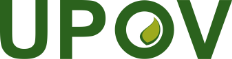 SUnión Internacional para la Protección de las Obtenciones VegetalesComité Administrativo y JurídicoSeptuagésima octava sesiónGinebra, 27 de octubre de 2021CAJ/78/4 Add.Original: InglésFecha: 19 de octubre de 2021Documento UPOV/EXN/EDV/3 Draft 2Modificaciones acordadas por el WG-EDV en su cuarta reuniónPárrafo 7“Un carácter esencial es consecuencia de la expresión de uno o más genes u otros determinantes heredables del genotipo y puede ser, entre otros, un carácter morfológico, fisiológico, agronómico, industrial (por ejemplo, un carácter oleoso) o bioquímico.”Párrafo 8Un “carácter esencial” es aquel que es esencial fundamental para la variedad en su conjunto. Debe contribuir a los principales rasgos, el rendimiento o el valor de la variedad y ser relevante para uno de los actores siguientes: quienes producen, venden, suministran, compran, reciben o utilizan el material de reproducción o multiplicación, el producto de la cosecha, los productos obtenidos directamente o la cadena de valor.”Párrafo 11“Una variedad principalmente esencialmente derivada en general conserva la expresión de los caracteres esenciales de la variedad de la que deriva, salvo por lo que respecta a las diferencias resultantes del acto o los actos de derivación, las cuales también pueden comprender diferencias en los caracteres esenciales.”Tercer recuadro de los gráficos 2, 3, 4 y 5: “- se deriva principalmente de “A” o “B””Sexto recuadro de los gráficos 2, 3, 4 y 5:“- se deriva principalmente de ”A” o “Z-1””